Can I talk about the life of Isambard Kingdom Brunel?	Thursday 4th March 2021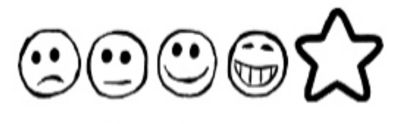 ________________________________________________________________________________________________________________________________________________________________________________________________________________________________________________________________________________________________________________________________________________